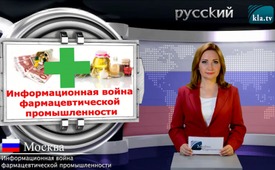 Информационная война фармацевтической промышленности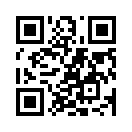 Врач  и  исследователь раковых  заболеваний,  доктор наук Маттиас Рат в 16 пунктах изложил  стратегию фармацевтической  промышленности.Врач  и  исследователь раковых  заболеваний,  доктор наук Маттиас Рат в 16 пунктах изложил  стратегию фармацевтической  промышленности.  В лучшем  случае,  она  включает в  себя  облегчение  симптомов; побочные  эффекты  являются частью плана и, следовательно, 
исцеление  при  помощи  медикаментов  практически  невозможно.  Ведётся  ложная  массово-просветительская  работа о  предполагаемых  побочных эффектах натуральных  препаратов, которые природа давала на  протяжении  тысячелетий. Целью  является
правовой запрет на распространение  информации  о  терапии для  здоровья  естественными методами.  Для  этого  фармацевтическая  промышленность поставила своих лоббистов на важные политические позиции на ключевых рынках и в ведущих  странах-экспортерах  фармацевтических препаратов.от gf./mx.Источники:www.youtube.com/watch?v=fQLJ15c4M4EМожет быть вас тоже интересует:#Rak - Рак - www.kla.tv/Rak

#Farma - Фарма - www.kla.tv/FarmaKla.TV – Другие новости ... свободные – независимые – без цензуры ...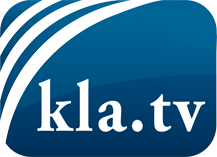 О чем СМИ не должны молчать ...Мало слышанное от народа, для народа...регулярные новости на www.kla.tv/ruОставайтесь с нами!Бесплатную рассылку новостей по электронной почте
Вы можете получить по ссылке www.kla.tv/abo-ruИнструкция по безопасности:Несогласные голоса, к сожалению, все снова подвергаются цензуре и подавлению. До тех пор, пока мы не будем сообщать в соответствии с интересами и идеологией системной прессы, мы всегда должны ожидать, что будут искать предлоги, чтобы заблокировать или навредить Kla.TV.Поэтому объединитесь сегодня в сеть независимо от интернета!
Нажмите здесь: www.kla.tv/vernetzung&lang=ruЛицензия:    Creative Commons License с указанием названия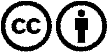 Распространение и переработка желательно с указанием названия! При этом материал не может быть представлен вне контекста. Учреждения, финансируемые за счет государственных средств, не могут пользоваться ими без консультации. Нарушения могут преследоваться по закону.